ÖĞRENME ALANI:  A- TEKNOLOJİ VE TASARIMIN TEMELLERİÜNİTE:                     A- İNOVATİF DÜŞÜNCENİN GELİŞTİRİLMESİ VE FİKİRLERİN    KORUNMASIKAZANIMLAR:       - İnovasyon yenilik kavramını açıklar.DEĞERLER:              Öğrenciler söz alma,dinleme gibi hususlarda saygı ve eşitlik gibi değerlere göre hareket etmeleri sağlanır. İlgili sunular; ‘’inovasyon nedir?’’ sunusuTEMEL BECERİLER: Ana dilde iletişim, dijital yetkinlik.NEYE İHTİYAÇ DUYACAK (Materyal, Araç-gereç vb.): Teknoloji ve tasarım defteri veya                                          A4 dosya kağıdı, kalemler, dosya.                                        Akıllı tahta; Sunu;8.A.1. inovasyon ve çeşitleri ile ilgili sunuÖĞRENİLECEK KELİMELER:    icat, inovasyon, inovasyon türleriMOTİVASYON SORULARI: “ inovasyon kelimesini daha önce duydunuz mu?				       İcat ve inovasyon aynı anlamda mıdır? KONU İLE İLGİLİ BİLGİ (Genel anlamda hangi bilgilerin yer alacağına değinilir)İnovasyon: yeni veya önemli ölçüde değiştirilmiş ürün, mal, hizmet veya sürecin, yeni bir pazarlama yönteminin ticari fayda getirecek şekilde uygulanması veya üretilmesidir.                                                                                                                                                                                        İŞLENİŞ (Kısaca açıklayınız): İcat ve inovasyon arasında ki fark anlatılır.inovasyon kavramı açıklanarak örnekler verilir.inovasyonun değişik türleri olduğu açıklanır. Hazırlamış olduğumuz sunu ile bu konular hakkında bilgi verilir. Örneklerle pekiştirilir. İnovasyonun önemi sınıfça tartışılır.DEĞERLENDİRME: (Hangi yöntem, test vb. araçlarla değerlendirme yapılabilir)Sultan YERLİKAYA								17/09/2018 Tek. Ve Tas. Öğretmeni								Okul Müdürü	Adem BAŞER T.C. MİLLİ EĞİTİM BAKANLIĞI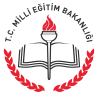               FUAT PAŞA ORTAOKULU                TEKNOLOJİ VE TASARIM DERSİ               DERS PLANI  1. HAFTA(2 ders saati)